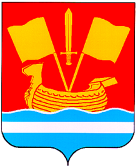 АДМИНИСТРАЦИЯ КИРОВСКОГО МУНИЦИПАЛЬНОГО РАЙОНА ЛЕНИНГРАДСКОЙ ОБЛАСТИП О С Т А Н О В Л Е Н И Еот _______________  № ______О внесении изменений в постановление администрации Кировского муниципального района Ленинградской области от 31 июля 2020 года № 986«Об утверждении нормативных затрат на обеспечение функций администрации Кировского муниципального района Ленинградской области и подведомственных ей  казенных учреждений»  В связи с изменением потребности в отдельных товарах, работах, услугах администрации Кировского муниципального района Ленинградской области:1. Внести в постановление администрации Кировского муниципального района Ленинградской области от 31 июля 2020 года            № 986 «Об утверждении нормативных затрат на обеспечение функций  администрации Кировского муниципального района Ленинградской области и подведомственных ей казенных учреждений» (далее – постановление) следующие изменения:1.1. В приложении 1 к постановлению позиции 1, 7 пункта 7 «Норматив цены и количества рабочих станций, принтеров, многофункциональных устройств, копировальных аппаратов и другой оргтехники и бытовой техники» изложить в следующей редакции:«».2. Настоящее постановление подлежит размещению в единой информационной системе в сфере закупок в течение 7 рабочих дней со дня  его принятия.3. Настоящее постановление распространяется на правоотношения, возникшие с 1 января 2021 года.4. Контроль за исполнением настоящего постановления возложить на заместителя главы администрации по финансовым вопросам.Исполняющий обязанностиглавы администрации                                                                 А.П. ШорниковРазослано: в дело,  КФ, отдел учета и отчетности, ОМЗ№ п/п№ п/пНаименование должностейНаименова-ниеЕд. изм.КоличествоНорматив  цены  за ед. (руб.)Срок полезного использования, лет11Руководители высшей и главной группы должностей моноблок  шт.Из расчета 1 на 1 пользователя71 985,0037РуководителиРуководителиЛазерное МФУшт.Из расчета 1 на 1 пользователя22 855,3337Иные должностиИные должностиЛазерное МФУшт.Из расчета 1 на 2 пользователей22 855,333